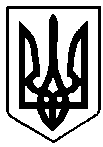 ВАРАСЬКА МІСЬКА РАДАВосьме скликання(чергова сесія)Р І Ш Е Н Н Я (нова редакція від 14.09.2021)03 серпня 2021 року	              № 812Про внесення змін до установчих документівБудинку дитячої та юнацької творчості Вараської міської ради Рівненської області	 З метою приведення статуту Будинку дитячої та юнацької творчості Вараської міської ради Рівненської області до вимог чинного законодавства України, відповідно до частини восьмої статті 22, абзацу другого частини другої статті 25 Закону України «Про освіту», частини першої статті 13 Закону України «Про позашкільну освіту», Положення про позашкільний навчальний заклад, затвердженого постановою Кабінету Міністрів України  від 06 травня 2001 року №433, керуючись статтею 25, пунктом 30 статті 26 Закону України «Про місцеве самоврядування в Україні», Вараська міська рада В И Р І Ш И Л А :1. Внести зміни до установчих документів Будинку дитячої та юнацької творчості Вараської міської ради Рівненської області, а саме: змінити назву із Будинку дитячої та юнацької творчості Вараської міської ради Рівненської області на Центр дитячої та юнацької творчості Вараської міської ради. 2. Затвердити Статут Центру дитячої та юнацької творчості Вараської міської ради в новій редакції (додається).3. Уповноважити директора Центру дитячої та юнацької творчості Вараської міської ради подати всі необхідні документи для проведення державної реєстрації змін до установчих документів в новій редакції.4. Директору Центру дитячої та юнацької творчості Вараської міської ради: 4.1. здійснити організаційно-правові заходи, пов’язані з виконанням цього рішення в порядку, передбаченому законодавством.5. Визнати таким, що втратило чинність, рішення Вараської міської ради від 28  листопада  2017 року № 878 «Про внесення змін до установчих документів Будинку дитячої та юнацької творчості Кузнецовської міської ради». 6. Контроль за виконанням рішення покласти на заступника міського голови з питань діяльності виконавчих органів ради згідно розподілу функціональних обов’язків та постійну депутатську комісію з гуманітарних питань, дитячої, молодіжної політики та спорту (гуманітарна).Міський голова                                                          Олександр МЕНЗУЛ